2019 Junior Golf CalendarAt Indian SpringsPGA Junior League May-AugustAges 6-13All Sports CampJune 11-14July 16-19Parent/Junior Golf TournamentParent, Grandparent, Relative Team Up with a Junior Golfer ages 6-18years oldFormat: Modified Alternate Shot 9 holesDinner to follow for all playersSaturday August 3PeeWee GolfFREEAges 3-5Introduction to Golf and Snack after for all participants6pm-6:30pmJune 14, July 12, August 23Junior Golf AcademyEvery Friday 4:30pm-5:30pm of the Month (Starting April 1st)Ages 7-17This will be a year round junior development program$100 /monthInstruction from Head Golf Professional Mark Budler, PGA & Assistant Golf Professional StaffWe will be outside weather permitting or inside the Player Development building working on all aspects of the game and skill development.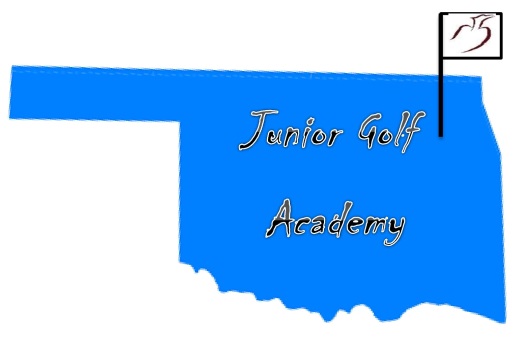 